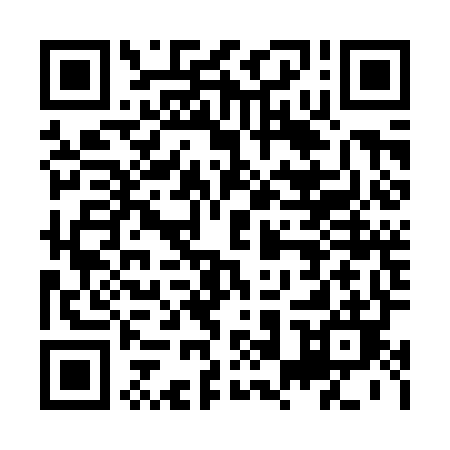 Ramadan times for Besno, Czech RepublicMon 11 Mar 2024 - Wed 10 Apr 2024High Latitude Method: Angle Based RulePrayer Calculation Method: Muslim World LeagueAsar Calculation Method: HanafiPrayer times provided by https://www.salahtimes.comDateDayFajrSuhurSunriseDhuhrAsrIftarMaghribIsha11Mon4:394:396:2812:164:116:056:057:4712Tue4:374:376:2512:164:126:076:077:4913Wed4:354:356:2312:154:146:086:087:5114Thu4:324:326:2112:154:156:106:107:5215Fri4:304:306:1912:154:166:126:127:5416Sat4:284:286:1712:144:186:136:137:5617Sun4:254:256:1512:144:196:156:157:5818Mon4:234:236:1212:144:206:166:167:5919Tue4:204:206:1012:144:226:186:188:0120Wed4:184:186:0812:134:236:206:208:0321Thu4:154:156:0612:134:246:216:218:0522Fri4:134:136:0412:134:256:236:238:0723Sat4:104:106:0112:124:276:246:248:0924Sun4:084:085:5912:124:286:266:268:1125Mon4:054:055:5712:124:296:286:288:1326Tue4:034:035:5512:114:306:296:298:1427Wed4:004:005:5312:114:316:316:318:1628Thu3:583:585:5012:114:336:326:328:1829Fri3:553:555:4812:114:346:346:348:2030Sat3:523:525:4612:104:356:356:358:2231Sun4:504:506:441:105:367:377:379:241Mon4:474:476:421:105:377:397:399:262Tue4:444:446:401:095:387:407:409:283Wed4:424:426:371:095:407:427:429:304Thu4:394:396:351:095:417:437:439:325Fri4:364:366:331:095:427:457:459:356Sat4:344:346:311:085:437:477:479:377Sun4:314:316:291:085:447:487:489:398Mon4:284:286:271:085:457:507:509:419Tue4:254:256:251:075:467:517:519:4310Wed4:234:236:221:075:477:537:539:45